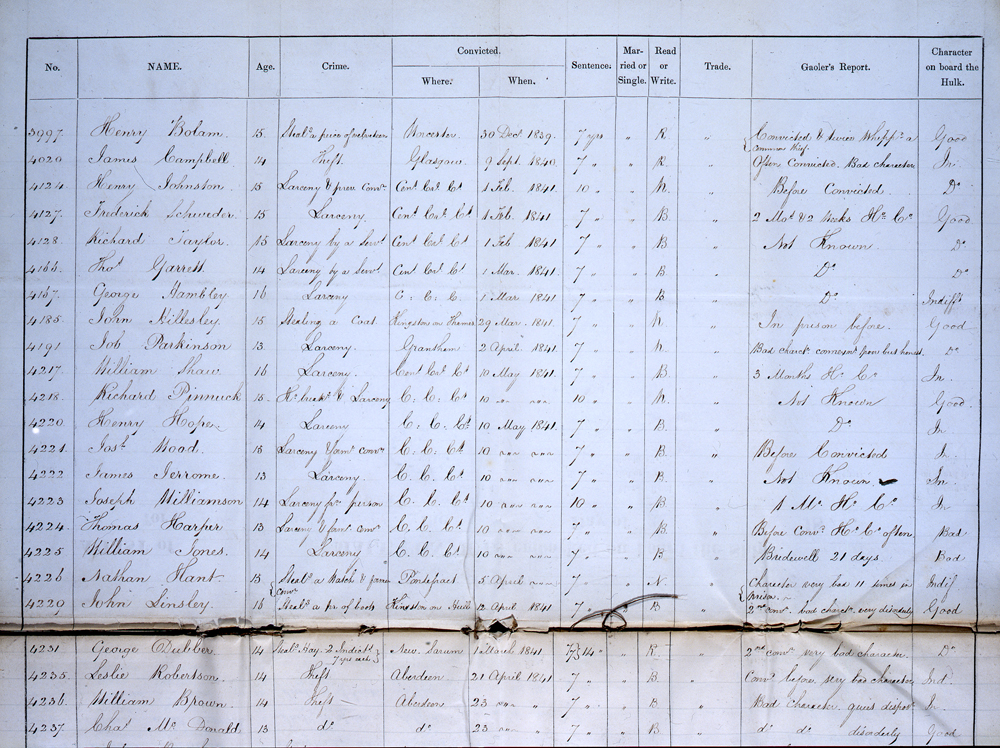 TranscriptNo.NameAgeCrimeConvicted WhereConvicted WhenSentenceMarried or SingleRead or WriteTradeGaoler's ReportCharacter on board the hulk3997Henry Bolam15Steal[in]g a peice of VelveteenWorcester30 Dec 18397 yrs"R"Convicted & twice Whipp[e]d a common thiefGood4020James Campbell14TheftGlasgow9 Sept 18407 ""R"Often Convicted. Bad CharacterIn4124
Jerty Johnston15Larceny & prev conv[iction]Cen[tra]l Cr[imina[l] C[our]t1 Feb 184110 ""N"Before ConvictedDitto4127Frederick Schweder15LarcenyCen[tra]l Cr[imina[l] C[our]t1 Feb 18417 ""B"2 Mo[nth]s & 2 weeks H[ard] L[abour]Good4128Richard Taylor15Larceny by a Serv[an]tCen[tra]l Cr[imina[l] C[our]t1 Feb 18417 ""B"Not knownDitto4166Tho[ma]s Garrell14Larceny by a Serv[an]tCen[tra]l Cr[imina[l] C[our]t1 Mar 18417 ""B"DittoDitto4167George Hambley16LarcenyCen[tra]l Cr[imina[l] C[our]t1 Mar 18417 ""B"DittoIndiff
[eren]t4185John Hillesley15Stealing a CoatKingston on Thames29 Mar 18417 ""N"In prison
beforeGood4191Job Parkinson13LarcenyGrantham2 April 18417 ""N"Bad Charact[e]r co[?] poor but honestDitto4217
William Shaw16LarcenyCen[tra]l Cr[imina[l] C[our]t10 May 18417 ""B"3 Months H[ard] L[abour]In4218Richard Pinnuck15Ho[use] break[in]g & LarcenyCen[tra]l Cr[imina[l] C[our]t10 ~"~ ~"~10 ""N"Not knownGood4220Henry Hooper14LarcenyCen[tra]l Cr[imina[l] C[our]t10 May 18417 ""B"DittoIn4221Josh[ua] Mood15Larceny form[e]r conv[ictio]nCen[tra]l Cr[imina[l] C[our]t10 ~"~ ~"~7 ""B"Before
ConvictedIn4222James Jerrome13LarcenyCen[tra]l Cr[imina[l] C[our]t10 ~"~ ~"~7 ""B"Not knownIn4223Joseph Williamson14Larceny from personCen[tra]l Cr[imina[l] C[our]t10 ~"~ ~"~10 ""B"1 M[onth] H[ard] L[abour[In4224Thomas Harper13Larceny & prior conv[ictio]nCen[tra]l Cr[imina[l] C[our]t10 ~"~ ~"~7 ""B"Before Convicted H[ard] L[abour] oftenBad4225William Jones14LarcenyCen[tra]l Cr[imina[l] C[our]t10 ~"~ ~"~7 ""B"Bridewell 21 daysBad4226Nathan Hant15Steal[in]g a watch & former conv[ictio]nPontefract5 April ~"~7 ""B"Character very bad 11 times in prisonIndif4229
John Linsley16Steal[in]g a pair of bootsKingston on Hull12 April 18417 ""B"2nd Conv[ictio]n. bad character very disorderlyGood4231George Dubber142 Indict[ment]s 7 years eachNew Sarum1 March 18417 7=14 ""R"2nd Conv[ictio[n very bad characterDitto4235Leslie Robertson14TheftAberdeen21 April 18417 ""B"Conv[icte]d before. Very bad characterInd4236William Brown14TheftAberdeen23 ~"~ ~"~7 ""B"Bad Character quite dishonestIn4237Cha[rle]s McDonald14DittoDitto23 ~"~ ~"~7 ""B"ditto ditto disorderlyGood